Тема: Економічні витрати підприємства і результати його діяльності: 1). Сутність витрат виробництва. 2). Види витрат в короткостроковому періоді. 3). Витрати в довгостроковому періодіРівень 1.1.	Сукупні витрати обчислюються як:а) VC – FC;	б) FC + VC;	в) FC + VC + MC;	г) (FC + VC) : Q.2.	Сукупні витрати фірми для будь-якого обсягу випуску дорівнюють:а) середнім сукупним витратам, помноженим на обсяг випуску;б) середнім сукупним витратам за мінусом середніх змінних витрат; в) середнім змінним витратам, помноженим на обсяг випуску;г) середнім постійним витратам плюс середні змінні витрати.3.	Граничні витрати – це:а) приріст сукупних витрат в результаті приросту обсягу випуску на одиницю; б) приріст змінних витрат в результаті приросту обсягу випуску на одиницю; в) додаткові витрати, пов’язані з випуском додаткової одиниці продукту; г) всі відповіді правильні.4.	Граничні витрати дорівнюють:а) середнім сукупним витратам, помноженим на обсяг випуску;б) приросту постійних витрат внаслідок збільшення обсягу випуску на одиницю;в) приросту змінних витрат в результаті збільшення обсягу випуску на одиницю;г) приросту середніх постійних витрат в результаті збільшення обсягу випуску на одиницю.5.	Постійні витрати фірми – це:а) витрати на ресурси за цінами, що діяли на момент їх придбання;б) витрати, які мають місце навіть тоді, коли фірма нічого не виробляє; в) неявні витрати виробництва;г) витрати на придбання сировини за завчасно фіксованими цінами.6.	Величину постійних витрат фірми можна визначити, якщо:а) від середніх сукупних витрат відняти середні змінні витрати; б) від сукупних витрат відняти змінні витрати;в) від сукупних витрат відняти змінні і поділити на обсяг випуску; г) від середніх сукупних витрат відняти граничні витрати.7.	Величину змінних витрат фірми можна визначити, якщо:а) від середніх сукупних витрат відняти середні постійні витрати;б) від сукупних витрат відняти постійні витрати і поділити на обсяг випуску; в) від середніх сукупних витрат відняти середні постійні і помножити наобсяг випуску;г) від середніх сукупних витрат відняти граничні витрати.8.	Чинником зростання постійних витрат фірми є:а) підвищення заробітної плати робітників; б) підвищення цін на сировину та паливо; в) підвищення залізничних тарифів;г) підвищення заробітної плати управлінського персоналу.9.	Чинником зростання змінних витрат фірми є:а) підвищення орендної плати;б) підвищення процентної ставки на банківські кредити; в) підвищення заробітної плати робітників;г) підвищення заробітної плати управлінського персоналу.10.	Визначте характер зміни витрат виробництва у короткостроковому періоді:а) коли сукупні витрати зростають, то зростають середні сукупні і середні змінні витрати, а граничні спадають;б) коли сукупні витрати зростають, то середні сукупні витрати скорочуються, а граничні витрати дорівнюють нулю;в) коли сукупні витрати зростають, то середні сукупні та граничні витрати можуть зменшуватись і зростати залежно від обсягу випуску;г) коли сукупні витрати зростають, зростають всі види середніх витрат.11.	Середні сукупні витрати матимуть мінімальне значення за умови, що для даного обсягу випуску:а) середні змінні витрати дорівнюють сукупним постійним витратам; б) граничні витрати дорівнюють середнім сукупним витратам;в) граничні витрати дорівнюють середнім змінним витратам; г) середні постійні витрати інтенсивне знижуються.12.	Середні постійні витрати фірми можна визначити як:а) різницю між АТС і AVC;б) постійні витрати, поділені на обсяг випуску;в) різницю між сукупними і змінними витратами, поділену на обсяг випуску; г) всі відповіді правильні.13.	Взаємозв’язок між всіма можливими поєднаннями факторів виробництва та обсягом випуску продукції формалізується за допомогою:а) кривої виробничих можливостей; б) кривої пропонування;в) кривої сукупних витрат; г) виробничої функції.14.	Виробнича функція показує:а) витрати, які забезпечують той чи інший обсяг випуску;б) найбільш вигідний для фірми обсяг випуску за даних цін ресурсів;в) максимальну кількість продукту, яку можна одержати, використовую- чи різні сполучення заданих вхідних ресурсів;г) мінімальну кількість продукції, яку можна одержати, використовуючи певну кількість ресурсів15.	У короткостроковому періоді:а) всі ресурси фіксовані;б) обсяги принаймні одного з ресурсів неможливо змінити; в) всі ресурси є змінними;г) кількість всіх ресурсів неможливо змінити.16.	Довгостроковий період функціонування фірми - це:а) найтриваліший цикл роботи підприємства;б) максимально можливий період функціонування фірми у даній галузі; в) час, необхідний для зміни всіх залучених ресурсів;г) час, протягом якого фірма може отримувати економічний прибуток.17.	Довгостроковий період з точки зору галузі – це:а) час, достатній для того, щоб діючі фірми могли залишити галузь, а нові – увійти в галузь;б) час, за який фірми можуть максимізувати економічний прибуток;в) час, протягом якого фірми можуть одержувати лише нормальний прибуток; г) час, протягом якого число фірм в галузі не змінюється.18.	Технологічно ефективний спосіб виробництва – це спосіб виробництва, який передбачає застосування:а) новітніх досягнень науки і техніки; б) ресурсозберігаючих технологій;в) найкращого сполучення виробничих ресурсів для виробництва заданого обсягу випуску;г) найкращого способу зниження виробничих витрат заданого обсягу випуску.19.	Економічно ефективним є спосіб виробництва, який:а) мінімізує альтернативну вартість всіх видів витрат в процесі виробництва заданого обсягу продукції;б) дозволяє максимізувати економічний прибуток; в) приваблює нові фірми до входження в галузь;г) дозволяє досягти найвищої продуктивності праці.20.	Економічні витрати – це:а) сукупні видатки підприємця, пов’язані з виробництвом продукції; б) фактична сума оплачених ресурсів;в) витрати, що дорівнюють сумі доходів, яку повинні одержати всі власники ресурсів при найбільш вигідному з можливих способів їх використання;г) альтернативні витрати використання ресурсів, що належать власникам фірм2121.	Економічні витрати:а) дорівнюють сукупному виторгу за мінусом неявних витрат; б) включають явні витрати, але не включають неявних;в) дорівнюють сукупному виторгу за мінусом явних і неявних витрат; г) дорівнюють сумі явних і неявних витрат.22.	Неявні витрати – це:а) витрати, альтернативна вартість яких дорівнює нулю;б) альтернативна вартість ресурсів, що належать власникам фірми; в) бухгалтерські витрати;г) витрати, які не приймаються до уваги при визначенні обсягів виробництва.23.	Бухгалтерський прибуток утворюється як різниця:а) між сукупним виторгом і зовнішніми витратами; б) між сукупним виторгом і внутрішніми витратами;в) між сукупним виторгом і економічними витратами; г) між сукупним виторгом і неявними витратами.24.	Економічний прибуток утворюється як різниця:а) між сукупним виторгом і зовнішніми витратами; б) між сукупним виторгом і внутрішніми витратами;в) між сукупним виторгом і економічними витратами; г) між сукупним виторгом і неявними витратами.25.	Економічний прибуток:а) завжди більший, ніж бухгалтерський прибуток; б) завжди менший, ніж бухгалтерський прибуток; в) завжди дорівнює бухгалтерському прибутку;г) іноді може бути більшим, ніж бухгалтерський прибуток.26.	Економічний прибуток фірми менший за бухгалтерський на:а) суму амортизації;б) суму альтернативної вартості власних ресурсів фірми; в) суму постійних витрат фірми;г) на суму змінних витрат фірми.27.	Нормальний прибуток – це:а) прибуток, який отримує фірма, якщо її сукупний виторг перевищує суму явних і неявних витрат;б) прибуток, який отримує типова фірма галузі;в) прибуток, який фірма отримує в нормальних умовах її функціонування; г) мінімальний доход, необхідний для утримання фірми в межах даноговиду діяльності.Рівень 2.Задача 1. Припустимо, що фірма нарощує обсяги виробництва від 0 до 10 одиниць продукції у короткостроковому періоді. Її постійні витрати дорівнюють 60 тис. грн. Динаміка змінних витрат задається даними таблиці:1.	На основі наведених даних розрахуйте сукупні, середні сукупні, середні постійні, середні змінні, а також граничні витрати фірми; подайте розрахунки у вигляді таблиці2.	Побудуйте на графіку 1 криві сукупних, постійних і змінних витрат. Поясніть форми кривих.3.	Побудуйте на графіку 2 криві середніх сукупних, середніх постійних, середніх змінних та граничних витрат. Визначте і поясніть точки мінімізації середніх сукупних та середніх змінних витрат.4.	Визначте, як кожна з наступних подій вплине на величини різних видів ви- трат і розташування їх кривиЗадача 12. За даними графіка виконайте наступні завдання:1)	добудуйте нижче взаємопов’язаний графік кривих середніх і граничних витрат;2)	поясніть конфігурації кривих на верх- ньому та нижньому   графіках. Чому   більшість кривих на нижньому графіку мають U - подібну форму?3)	охарактеризуйте   взаємозв’язки між кривими верхнього і нижнього графіків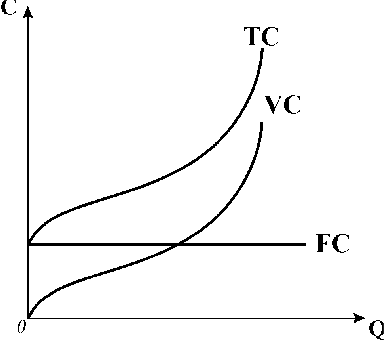 Рівень 3.Задача 1. Заповніть таблицюЗадача 2. Заповніть таблицю:Обсяг випуску,одиниць012345678910Змінні витрати,тис. грн.04585120150185225270325390465QTCFCVCAFCAVCATCMC1003001120073006Обсяг виробництваСередні постійнівитратиЗмінні витратиСередні загальні витратиГраничні витратиЗагальні витрати0100102020530113904042050214